Волшебный мир оригами.Подготовительная группа «Земляничка»Совместная работа детей «Лебеди»Цели: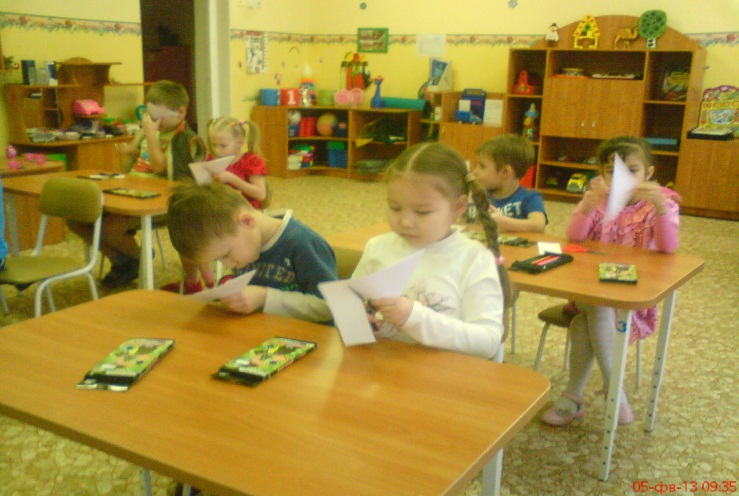 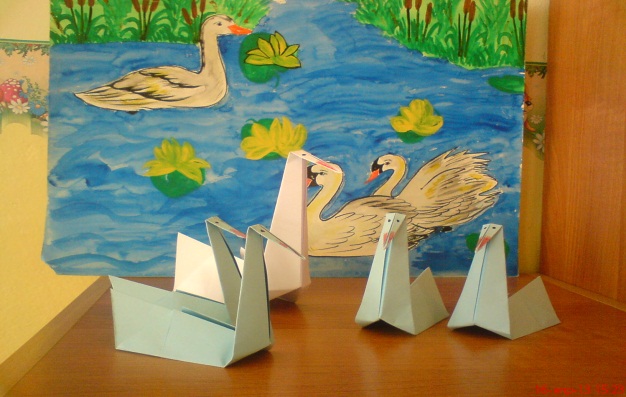 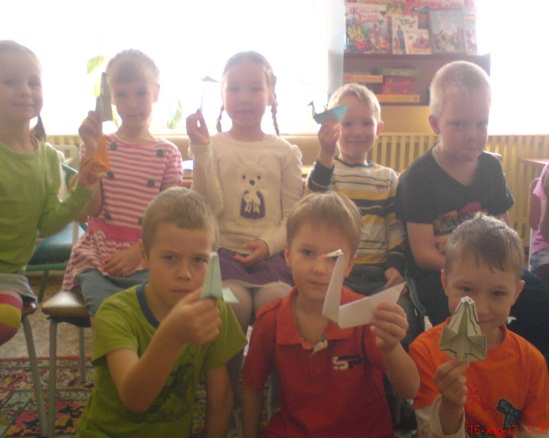 Продолжать учить детей мастерить поделки, в стиле оригами используя пооперационные карты; Учить самостоятельно делать выводы, опираясь на проделанные опыты. Закрепить знания детей о разных видах, свойствах бумаги, базовых формах, условных знаков. Развивать объяснительную речь, умение работать в парах, мелкую мускулатуру пальцев рук, внимание, логическое мышление. Воспитывать самостоятельность, умение прийти на помощь товарищу, усидчивость, аккуратность. 